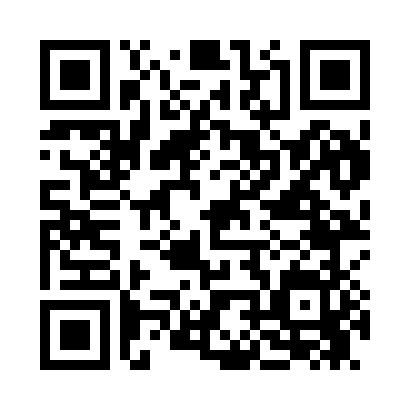 Prayer times for Blair, Illinois, USAMon 1 Jul 2024 - Wed 31 Jul 2024High Latitude Method: Angle Based RulePrayer Calculation Method: Islamic Society of North AmericaAsar Calculation Method: ShafiPrayer times provided by https://www.salahtimes.comDateDayFajrSunriseDhuhrAsrMaghribIsha1Mon4:085:401:034:578:269:572Tue4:095:411:034:578:259:573Wed4:105:411:034:588:259:574Thu4:105:421:044:588:259:565Fri4:115:421:044:588:259:566Sat4:125:431:044:588:259:567Sun4:135:441:044:588:249:558Mon4:135:441:044:588:249:559Tue4:145:451:044:588:249:5410Wed4:155:451:044:588:239:5311Thu4:165:461:054:588:239:5312Fri4:175:471:054:588:229:5213Sat4:185:471:054:588:229:5114Sun4:195:481:054:588:219:5015Mon4:205:491:054:588:219:5016Tue4:215:501:054:588:209:4917Wed4:225:501:054:588:209:4818Thu4:235:511:054:588:199:4719Fri4:245:521:054:588:199:4620Sat4:255:531:054:588:189:4521Sun4:265:531:054:588:179:4422Mon4:275:541:054:588:169:4323Tue4:285:551:064:588:169:4224Wed4:305:561:064:588:159:4125Thu4:315:571:064:578:149:4026Fri4:325:571:064:578:139:3927Sat4:335:581:064:578:129:3728Sun4:345:591:054:578:119:3629Mon4:356:001:054:578:119:3530Tue4:366:011:054:568:109:3431Wed4:386:021:054:568:099:32